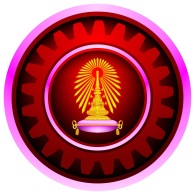 โทรศัพท์ ………………….………..…………………….. E-mail …………………..….………………………………………………...…..………………….มีแต้มเฉลี่ยสะสม (GPAX)  …………………….….………..…...…                สถานภาพการเป็นนิสิต                 ปกติ                 วิทยาทัณฑ์  ครั้งที่ ……………มีความประสงค์จะขอย้ายสาขาวิชา จากสาขาวิชา  …………………….….………..…...……………………….….………..…..…………………….….………..…..…………………….….………..…..              เป็นสาขาวิชา  …………………….….………..…...……………………….….………..…..…………………….….………..…..…………………….….………..…..              ตั้งแต่ภาคการศึกษา           ต้น               ปลาย   ของปีการศึกษา  ………………… เป็นต้นไป            เหตุผลในการขอย้ายสาขาวิชา …………………….….………..…...……………………….….………..…..…………………….….………..…..…………………….….………..…..….….………..…..…………………….….………..…………………………………………………….…………………….….………..…...……………………….….………..…..…………………….….………..…..…………………….….………..…..….….………..…..…………………….….………..…………………………………………………….…………………….….………..…...……………………….….………..…..…………………….….………..…..…………………….….………..…..….….………..…..…………………….….………..…………………………………………………….…………………….….………..…...……………………….….………..…..…………………….….………..…..…………………….….………..…..….….………..…..…………………….….………..…………………………………………………….…………………….….………..…...……………………….….………..…..…………………….….………..…..…………………….….………..…..….….………..…..…………………….….………..…………………………………………………….…………………….….………..…...……………………….….………..…..…………………….….………..…..…………………….….………..…..….….………..…..…………………….….………..…………………………………………………….…………………….….………..…...……………………….….………..…..…………………….….………..…..…………………….….………..…..….….………..…..…………………….….………..……………………………………………………		นิสิตลงนาม   Student’s signature  ..….………….………………………………..………...			(..….………….………………………………..………..)			     …………/……………../……………